Usman 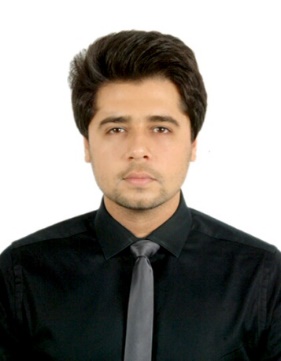 E-mail: usmaan.236115@2freemail.com Visa Validity: 26th December 2017Objective:To achieve the best in my field through hard work, sincere effort and perfection.Skills:Excellent verbal and non-verbal communication skills.MS Office Excel. (Can make accounts using VLOOKUP, Macros and basic mathematics formulas).MS Office Word. (Can prepare documents with proper alignment, headings, table of contents, graphical representation and tables).MS Office PowerPoint. (Can prepare presentations and slideshows using various transitions).Negotiation and conflict resolution with employees and customers.Extremely detail oriented, more like a perfectionist.Can work under pressure.Very punctual and always meeting deadlines.Professional Work Experience:Organization:		Khan Medicine Company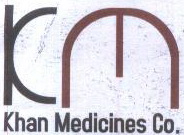 			(Pharmaceutical Distributors)Tenure:		1st July 2015 – 31st August 2017Designation:		AdministratorDuties and Responsibilities:Generate daily expense report and forward it to accounts department.Keep daily record of employee attendance.Generate pay slips of employees after deductions (if any).Attend client queries via phone and e-mail and forward it to respective department.Maintain discipline in the premises.Resolve conflicts among employees and attend their queries.Refrain employees from workplace politics.Generate reconciliation report on daily basis. Achievements:During my tenure in Khan Medicine Company as an Administrator, I successfully increased the sales to 30% by practicing CRM.Academic Qualifications:2013 – 2017		Bachelors in Business Administration			Major: Marketing			Minor: Human Resource Management			University of Central Punjab, Lahore, Pakistan.2011 – 2013		Bachelors in Computer Science (3 Semesters)			University of Central Punjab, Lahore, Pakistan.Honors and Achievements:2016 – 2017	Co-Head of Event Management of Character Building Society, University of Central Punjab, Lahore, Pakistan.2014 – 2017	Senior member of Usher’s Club, University of Central Punjab, Lahore, Pakistan.Language Proficiency:UrduEnglishReference:Can be provided upon demand.